 应聘报名表 应聘报名表 应聘报名表 应聘报名表 应聘报名表 应聘报名表 应聘报名表 应聘报名表 应聘报名表 应聘报名表 应聘报名表 应聘报名表 应聘报名表 应聘报名表 应聘报名表 应聘报名表 应聘报名表 应聘报名表基 本 资 料姓名姓名姓名性别民族民族（照片）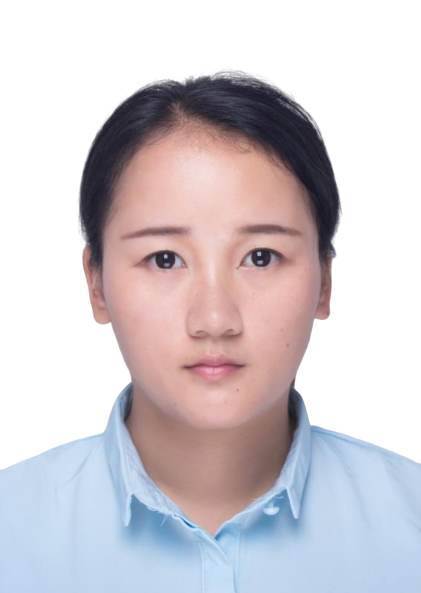 （照片）（照片）基 本 资 料出生     年月日出生     年月日出生     年月日身份            证号（照片）（照片）（照片）基 本 资 料籍  贯籍  贯籍  贯婚姻状况（照片）（照片）（照片）基 本 资 料政治面貌加入时间政治面貌加入时间政治面貌加入时间本人联系方式（照片）（照片）（照片）基 本 资 料预期薪资预期薪资预期薪资紧急  电话联系人：   手  机：联系人：   手  机：联系人：   手  机：联系人：   手  机：E-mailE-mailE-mail基 本 资 料技术职称技术职称技术职称职业（执业）资格职业（执业）资格基 本 资 料应聘岗位应聘岗位应聘岗位居住地址居住地址学习及工作经历（高中以后）起止时间起止时间起止时间起止时间教育内容或工作单位及所在部门教育内容或工作单位及所在部门教育内容或工作单位及所在部门教育内容或工作单位及所在部门教育内容或工作单位及所在部门教育内容或工作单位及所在部门教育内容或工作单位及所在部门教育内容或工作单位及所在部门所学专业或岗位及职务所学专业或岗位及职务所学专业或岗位及职务所学专业或岗位及职务所学专业或岗位及职务学习及工作经历（高中以后）学习及工作经历（高中以后）学习及工作经历（高中以后）学习及工作经历（高中以后）学习及工作经历（高中以后）家  庭  主  要  成  员关系关系关系姓名姓名出生年月出生年月工作单位工作单位工作单位工作单位政治面貌政治面貌职务/退休职务/退休联系方式联系方式家  庭  主  要  成  员家  庭  主  要  成  员家  庭  主  要  成  员家  庭  主  要  成  员家  庭  主  要  成  员获  奖  情  况时间时间获奖内容获奖内容获奖内容获奖内容获奖内容获奖内容获奖内容获奖内容获奖内容获奖内容获奖内容获奖内容获奖内容获奖内容说明获  奖  情  况获  奖  情  况工作经历详情本人承诺:上述所填信息真实无误,不存在瞒报漏报和虚假填报,如存在虚假信息,同意取消资格。应聘者签名：                                       年      月       日本人承诺:上述所填信息真实无误,不存在瞒报漏报和虚假填报,如存在虚假信息,同意取消资格。应聘者签名：                                       年      月       日本人承诺:上述所填信息真实无误,不存在瞒报漏报和虚假填报,如存在虚假信息,同意取消资格。应聘者签名：                                       年      月       日本人承诺:上述所填信息真实无误,不存在瞒报漏报和虚假填报,如存在虚假信息,同意取消资格。应聘者签名：                                       年      月       日本人承诺:上述所填信息真实无误,不存在瞒报漏报和虚假填报,如存在虚假信息,同意取消资格。应聘者签名：                                       年      月       日本人承诺:上述所填信息真实无误,不存在瞒报漏报和虚假填报,如存在虚假信息,同意取消资格。应聘者签名：                                       年      月       日本人承诺:上述所填信息真实无误,不存在瞒报漏报和虚假填报,如存在虚假信息,同意取消资格。应聘者签名：                                       年      月       日本人承诺:上述所填信息真实无误,不存在瞒报漏报和虚假填报,如存在虚假信息,同意取消资格。应聘者签名：                                       年      月       日本人承诺:上述所填信息真实无误,不存在瞒报漏报和虚假填报,如存在虚假信息,同意取消资格。应聘者签名：                                       年      月       日本人承诺:上述所填信息真实无误,不存在瞒报漏报和虚假填报,如存在虚假信息,同意取消资格。应聘者签名：                                       年      月       日本人承诺:上述所填信息真实无误,不存在瞒报漏报和虚假填报,如存在虚假信息,同意取消资格。应聘者签名：                                       年      月       日本人承诺:上述所填信息真实无误,不存在瞒报漏报和虚假填报,如存在虚假信息,同意取消资格。应聘者签名：                                       年      月       日本人承诺:上述所填信息真实无误,不存在瞒报漏报和虚假填报,如存在虚假信息,同意取消资格。应聘者签名：                                       年      月       日本人承诺:上述所填信息真实无误,不存在瞒报漏报和虚假填报,如存在虚假信息,同意取消资格。应聘者签名：                                       年      月       日本人承诺:上述所填信息真实无误,不存在瞒报漏报和虚假填报,如存在虚假信息,同意取消资格。应聘者签名：                                       年      月       日本人承诺:上述所填信息真实无误,不存在瞒报漏报和虚假填报,如存在虚假信息,同意取消资格。应聘者签名：                                       年      月       日本人承诺:上述所填信息真实无误,不存在瞒报漏报和虚假填报,如存在虚假信息,同意取消资格。应聘者签名：                                       年      月       日本人承诺:上述所填信息真实无误,不存在瞒报漏报和虚假填报,如存在虚假信息,同意取消资格。应聘者签名：                                       年      月       日